Publicado en   el 26/03/2016 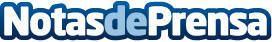 A Consellería de Política Social reforzará o programa de formación de familias en espera de adopción Datos de contacto:Nota de prensa publicada en: https://www.notasdeprensa.es/a-conselleria-de-politica-social-reforzara-o Categorias: Galicia http://www.notasdeprensa.es